КАРАР                                                                                         ПОСТАНОВЛЕНИЕ15 декабрь 2017й.                              №27                                  15  декабря 2017г.Ивановка аулы                                                                             село ИвановкаО внесении изменений в постановление Администрации сельского поселения Ивановский сельсовет муниципального района Хайбуллинский район Республики Башкортостан  от 15.04.2011 г. №17 «Об утверждении должностной инструкции управляющего делами Администрации сельского поселения Ивановский сельсовет муниципального района Хайбуллинский район Республики Башкортостан»В соответствии с Указом Президента Российской Федерации от 19 сентября 2017 года № 431 «О внесении изменений в некоторые акты Президента Российской Федерации в целях усиления контроля за соблюдением законодательства о противодействии коррупции» Администрация сельского поселения Ивановский сельсовет муниципального района Хайбуллинский район Республики Башкортостан постановляет:1. Добавить в раздел 3.3. должностной инструкции управляющего делами Администрации сельского поселения Ивановский сельсовет муниципального района Хайбуллинский район Республики Башкортостан пункт следующего содержания: «обеспечение проверки достоверности и полноты сведений о доходах, об имуществе и обязательствах имущественного характера, представляемых гражданами, претендующими на замещение должностей муниципальной службы в Администрации, и муниципальными служащими Администрации, а также сведений в части, касающейся профилактики коррупционных правонарушений, представляемых гражданами, претендующими на замещение должностей муниципальной службы в Администрации, в соответствии с нормативными правовыми актами Российской Федерации, Республики Башкортостан и муниципальными правовыми актами, проверки соблюдения муниципальными служащими Администрации требований к служебному поведению, а также проверки соблюдения гражданами, замещавшими должности муниципальной службы в Администрации, ограничений при заключении ими после ухода с муниципальной службы трудового договора и (или) гражданско-правового договора в случаях, предусмотренных федеральными законами, а также при осуществлении анализа таких сведений проведение бесед с указанными гражданами и муниципальными служащими с их согласия, получение от них с их согласия необходимых пояснений, получение от органов прокуратуры Российской Федерации, иных федеральных государственных органов, государственных органов субъектов Российской Федерации, территориальных органов федеральных государственных органов, органов местного самоуправления, предприятий, учреждений и организаций информации о соблюдении муниципальными служащими требований к служебному поведению (за исключением информации, содержащей сведения, составляющие государственную, банковскую, налоговую или иную охраняемую законом тайну), изучение представленных гражданами или муниципальными служащими сведений, иной полученной информации;2. Контроль за исполнением настоящего постановления оставляю за собой.Глава сельского поселения                                    О.А.АндреевБАШКОРТОСТАН РЕСПУБЛИКАҺЫХӘЙБУЛЛА РАЙОНЫМУНИЦИПАЛЬ РАЙОНЫИВАНОВКА АУЫЛ СОВЕТЫАУЫЛ БИЛӘМӘҺЕХАКИМИӘТЕ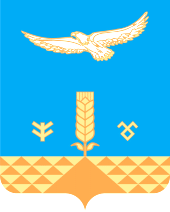 АДМИНИСТРАЦИЯСЕЛЬСКОГО ПОСЕЛЕНИЯИВАНОВСКИЙ СЕЛЬСОВЕТМУНИЦИПАЛЬНОГО РАЙОНАХАЙБУЛЛИНСКИЙ РАЙОНРЕСПУБЛИКИ БАШКОРТОСТАН